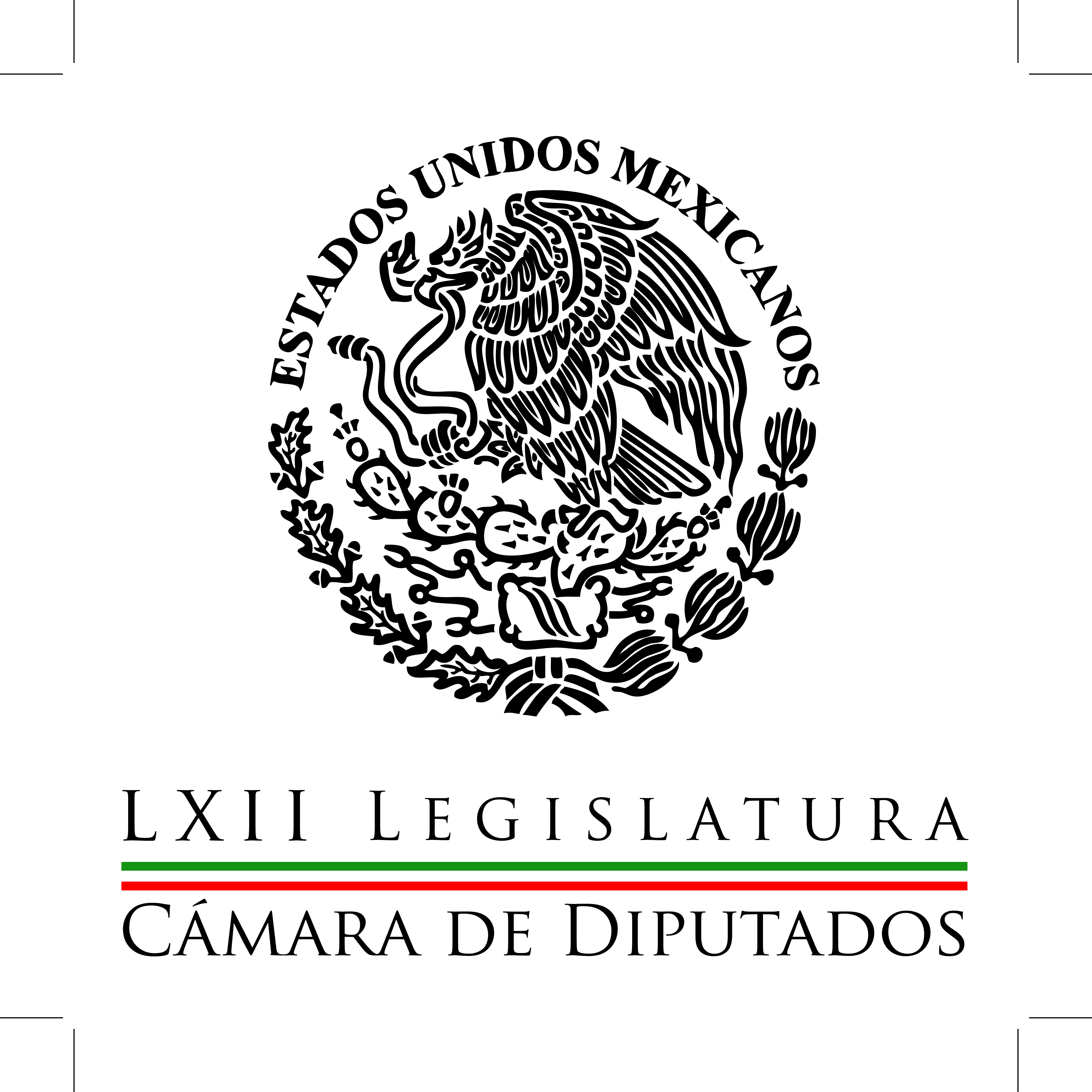 Carpeta InformativaPrimer CorteResumen: 30 de septiembre de 2015TEMA(S): Trabajo Legislativo FECHA: 30/09/15HORA: 00:00NOTICIERO: MVS NoticiasEMISIÓN: Primer CorteESTACION: OnlineGRUPO: MVS0Ineficacia del gobierno alienta populismo: ZambranoEn la Cámara de Diputados, los legisladores de oposición acusaron recibo del mensaje del Presidente de la República ante la ONU, respecto a la amenaza del populismo.El presidente de la Mesa Directiva, Jesús Zambrano, recalcó que el problema de la democracia, no es el populismo ni de derecha ni de izquierda, sino que la incapacidad de generar una mejor calidad de vida para los mexicanos, hace que el discurso “populista” tenga eco en la sociedad.“Con todo respeto para el Presidente de la República, por su discurso de ayer en la ONU, pero el problema no es el populismo ni de izquierda ni de derecha. El problema o los problemas son las causas que generan que este tipo de discursos populistas, como se le ha dado en llamar, puedan prender con tanta facilidad. El problema es la situación que vive la mayoría de la gente, la insuficiencia para tener una mejor calidad de vida y la insatisfacción de una parte muy alta de la sociedad mexicana”, indicó Zambrano Grijalva.Por su parte, el coordinador del Partido Acción Nacional (PAN), Marko Cortés, calificó como irónicos y contradictorios los dichos del Primer Mandatario cuya política de desarrollo social incluye el reparto de televisores a la población en tiempos electorales. “Parece irónico, incongruente del Gobierno de la República cuando por un lado regala pantallas de plasma y por otro lado critica hechos populistas”, apuntó.Por el contrario, el vicecoordinador del Partido Revolucionario Institucional (PRI), Jorge Carlos Ramírez, dijo que esa fuerza política está contra el populismo, pero tampoco descalificará ninguna tendencia o creencia porque eso no lleva a nada bueno. ys/m.TEMA(S): Trabajo LegislativoFECHA: 30/09/2015HORA: 06:00NOTICIERO: Así las CosasEMISIÓN: Primer CorteESTACION: 96.9 FMGRUPO: Radio Centro0Diputados reanudarán discusiones sobre la repartición de las comisiones ordinarias Karla Iberia Sánchez, conductora: Los diputados reanudarán este miércoles la discusión por el reparto de las comisiones ordinarias de la actual Legislatura. Ayer el PRI renunció a la Comisión del DF. Habla el presidente de la Junta de Coordinación Política del PRI, César Camacho. Insert de César Camacho Quiroz, presidente de la Junta de Coordinación Política: "Dejamos el Distrito Federal en una mesa, en sentido figurado, en un pool, en una bolsa, para que los partidos que tienen derecho a contar con más comisiones puedan discutir quién puede hacerse de ella. "Nosotros observamos a prudente distancia este proceso; en las primeras negociaciones el PRD es quien ha optado por hacerse cargo de ella. Y nosotros creemos que en el curso de hoy habrá acuerdo". Duración 44’’, nbsg/m. TEMA(S): Información GeneralFECHA: 30/09/2015HORA: 06: 33 AMNOTICIERO: Panorama InformativoEMISIÓN: Primer CorteESTACION: 88.9 FMGRUPO: ACIRDiputados dieron trámite a solicitud de juicio político contra Rodrigo MedinaIñaki Manero, conductor: Diputados federales dieron trámite a una solicitud de juicio político contra el gobernador saliente de Nuevo León, Rodrigo Medina, por presunto enriquecimiento ilícito, entre otros delitos. El coordinador del grupo parlamentario del partido Movimiento Ciudadano, Clemente Castañeda, adelantó que exigirá la instalación de una comisión jurisdiccional para que analice esta solicitud. De acuerdo con el legislador, la solicitud de juicio político obedece a los excesos que habría cometido Rodrigo Medina en el manejo de los recursos públicos y la manera cómo ha querido ejercer el poder, señaló. Duración: 00´32” bmj/mINFORMACIÓN GENERALTEMA(S): Información General FECHA: 21/09/15HORA: 06:50NOTICIERO: En los Tiempos de la RadioEMISIÓN: Primer CorteESTACION: 103.3 FMGRUPO: Radio Fórmula0Beatriz Pagés: Cambios en la SCJN Beatriz Pagés, colaboradora: Conforme se acerca la fecha en que Juan Silva Meza y Olga Sánchez Cordero concluyan su ciclo como ministros de la corte, crecen las voces para exigir al Presidente de la República evite imponer a quienes los van a sustituir. Esas voces tienen razón, en primer lugar porque los principales temas que tendrá que resolver la corte en los próximos meses están íntimamente relacionados con la violación a derechos humanos. En un momento en que el mundo tiene puesta una enorme lupa sobre el Estado mexicano por los casos de Tlatlaya y Ayotzinapa, la institución más importante en el ámbito de justicia no puede permitirse perder credibilidad por emitir fallos producto de influencias o presión política. La indispensable independencia del Poder Judicial se ha convertido en una demanda que crece día a día. La semana pasada en la página de "Animal Político", una serie de juristas, intelectuales y periodistas firmaron un desplegado titulado "Sin cuotas ni cuates", que alerta sobre el riesgo de volver a imponer a ministros sin experiencia y cuya única cualidad sea su cercanía con el Poder Ejecutivo. Hoy, la Asociación Nacional de Magistrados de Circuito y jueces del Poder Judicial de la Federación hacen el mismo reclamo de manera inédita. Lo importante es entender la grave crisis política social y de estabilidad que ha provocado el caso Ayotzinapa es producto de la falta de credibilidad en las instituciones que procuran e imparten justicia. No hay nada más importante en este momento que hacer todo lo necesario para fortalecer la independencia, profesionalismo y prestigio de la Suprema Corte de Justicia de la Nación. ys/m.TEMA(S): Trabajo LegislativoFECHA: 30/09/2015HORA: 5:42 AM  NOTICIERO: 11NoticiasEMISIÓN: Segundo CorteESTACIÓN: Online GRUPO: IPN 0 Impulsa Partido Verde legislación para espacios libres de humoEn unos días, el Partido Verde (PVEM) impulsará reformas a la Ley General para el Control del Tabaco, con el objetivo de que los 20 estados del país que faltan se sumen a las 12 entidades que cuentan con legislaciones locales de espacios 100% libres de humo que han logrado proteger a casi 48% de la población.Esta propuesta es avalada por la Fundación Interamericana del Corazón, la Clínica contra el Tabaquismo en la UNAM, y por el diputado Javier Herrera Borunda, del Partido Verde.“La presentaremos en los siguientes días, porque no sólo queremos contemplar el tema de espacios libres de humo, queremos también empezar a regular temas de publicidad de una manera más coherente y la atención al paciente de una manera integral”, señaló Javier Herrera Borunda, diputado PVEMLa Fundación Interamericana del Corazón, destacó que  30% de los mexicanos que nunca han fumado están expuestos al humo de tabaco ambiental.TEMA(S): Información General FECHA: 21/09/15HORA: 00:00NOTICIERO: MVS NoticiasEMISIÓN: Primer CorteESTACION: OnlineGRUPO: MVS0Lista credencial de elector para mexicanos en el extranjeroEn vísperas de que el Instituto Nacional Electoral en las próximas semanas suscriba el convenio de colaboración con la Secretaría de Relaciones Exteriores, para garantizar a los mexicanos radicados en el extranjero el trámite para su credencial de elector con fotografía, los integrantes de la Comisión del Registro Federal de Electores, aprobaron el formato para la mica de los conciudadanos.Aunque prácticamente es similar, los cambios saltan a la vista en cuanto a se aprecia las leyendas “Desde el extranjero”, en idioma castellano e inglés “Nombre del elector/Name”, “Domicilio del elector/adress”, “Año de registro/Registration year” y “Sexo/sex”, además de “lugar de nacimiento/place of birth”.En entrevista con los micrófonos de NoticiasMVS Radio, el Consejero Presidente de dicha Comisión, Enrique Andrade González, adelantó que una vez firmado este convenio de colaboración con la Secretaria de Relaciones Exteriores, en los consulados de México alrededor del mundo, se podrá tramitar la credencial de elector con fotografía.“Entonces, nosotros estamos trabajando ya desde el año pasado con la Secretaría de Relaciones Exteriores, esperamos que podamos firmar el convenio con la Secretaría lo antes posible, para que ya podamos empezar a fines de este año, yo te diría que probablemente a más tardar en diciembre, empezar a entregar las primeras credenciales en el extranjero. P.- Así tan rápido. R.- Así tan rápido, nosotros ya estamos prácticamente listos, falta solamente la firma de convenio, tenemos un presupuesto autorizado para este año 2015 de cerca de 60 millones de pesos, estamos presupuestando para el próximo año una cantidad de 170 millones de pesos para poderlo hacer”. Si bien este proyecto aprobado en la Comisión del Registro Federal de Electores, debe de estar sujeto a la aprobación de la mesa del Consejo General del INE, el cual, todo apunta a que será turnado en la sesión de la próxima semana, el consejero, Enrique Andrade González, explicó los requisitos a solicitar para tramitar la mica.“Ahí iniciará un trámite como es el que cuando va a solicitar una acta de nacimiento, va a solicitar una matrícula consular. Hay módulos de atención en los consultados para nuestros paisanos, ahí va solicitar una credencial de elector, se le van a pedir ciertos requisitos que no son más los que se piden en México, es decir, un comprobante de domicilio, una identificación, un acta de nacimiento y con base en esto se toman los datos por parte del personal de los consultados, esos datos vienen a México se hace la credencial de elector para este ciudadano”.Cabe señalar que aquellos ciudadanos que nacieron en otras latitudes, pero tienen madre o padre de nacionalidad mexicana, podrán certificar el parentesco para que tramiten la credencial de elector. ys/m.TEMA(S): Información GeneralFECHA: 30/09/2015HORA: 06:27NOTICIERO: En los Tiempos de la RadioEMISIÓN: Primer CorteESTACION: 103.3 FMGRUPO: Fórmula0Joaquín López-Dóriga. La homologación del salario mínimo Joaquín López-Dóriga, colaborador: A partir de mañana habrá en México un solo salario mínimo que aplicará en todo el país y será de 70 pesos con diez centavos. Así lo resolvió por unanimidad el lunes el consejo de representantes de la Comisión Nacional de Salarios Mínimos. Y es que hoy en México se divide en dos áreas geográficas para la aplicación del salario mínimo, en un momento llegó a haber hasta cinco zonas geográficas. Actualmente el área geográfica A paga 70 pesos con diez centavos el salario mínimo, y la B 68.28. La unificación del salario mínimo en México se da porque hay condiciones económicas favorables, a pesar del entorno adverso internacional. Y el secretario del Trabajo dio un dato devastador: entre 1976, año en el que el salario mínimo registró su nivel más alto en términos reales, hace casi 40 años, y 1999, año en el que el salario mínimo alcanzó su nivel histórico más bajo, el salario mínimo acumuló una pérdida adquisitiva del 76 por ciento, es decir, tres cuartas partes, y esto es inaceptable. Duración 1’29’’, nbsg/m. TEMA(S): Trabajo LegislativoFECHA: 30/09/2015HORA: NOTICIERO: EMISIÓN: Primer CorteESTACION: GRUPO: 0Joaquín López-Dóriga: Banxico seguirá subastando dólares Joaquín López-Dóriga, colaborador: Pues como se preveía, al no cambiar el entorno internacional, el Banco de México anunció que seguirá subastando dólares hasta el próximo 30 de noviembre para proveer liquidez al mercado cambiario, luego de que el peso ha continuado cayendo frente al dólar. La Comisión de Cambios, que está integrada por la Secretaría de Hacienda y el Banco de México, informó que a partir de este 1 de octubre y hasta el 30 de noviembre se subastarán diariamente 200 millones de dólares sin precio mínimo. Adicionalmente durante este mismo periodo, hasta el 30 de noviembre, se ofrecerán diariamente otros 200 millones de dólares mediante subastas con precio mínimo. La decisión obedeció a la volatilidad recientemente observada en los mercados financieros internacionales, que no han podido salir de ella, y considerando además el nivel actual de las reservas internacionales, más la línea de crédito flexible contratada con el Fondo Monetario Internacional por unos 70 mil millones de dólares. Duración 1’14’’, nbsg/m. TEMA(S): Información general FECHA: 30/09/2015HORA: 8:03 AM  NOTICIERO: Milenio EMISIÓN: Primer CorteESTACIÓN: Online GRUPO: Milenio Pese a advertencia del IEEPO, CNTE irá a paro el viernesRubén Nuñez, líder de la sección 22 de la Coordinadora Nacional de Trabajadores de la Educación (CNTE), insistió en que el magisterio realizará un paro de labores este viernes 2 de octubre, pese a que el director del IEEPO, Moisés Robles, advirtió que habrá sanciones."Acordamos para el día viernes, más que un paro, una serie de movilizaciones en los 37 sectores de nuestro estado", dijo el líder magisterial en entrevista con Ciro Gómez Leyva para Grupo Fórmula.Explicó que su asamblea estatal emplazó al gobierno del estado para hacer de manera inmediata una mesa de negociación.Dijo que el gobierno de Gabino Cué ofreció una mesa de diálogo en la que no estuvieron de acuerdo porque no había una agenda conjunta.Ayer, el director del Instituto Estatal de Educación Pública de Oaxaca, Moisés Robles, llamó a la CNTE a dejar a un lado sus movilizaciones y advirtió que "si hay suspensión de clases ya la ley establece que ante una ausencia que no se justifique hay sanciones. Ya no hay marcha atrás, no hay punto de retorno".El director del IEEPO también pidió a los maestros "adecuarse a la nueva realidad, que hay cosas del pasado que no pueden seguir, que esta resistencia los va a desgastar más a ellos y que existe la libertad a manifestarse".Al respecto, Rubén Núñez dijo que el gobierno federal y estatal debe cumplir con lo establecido en materia educativa."El pueblo de Oaxaca estamos viendo que se cumplan acuerdos que se signaron con el gobernador del estado, la Cámara de Diputados, con el propio Instituto Estatal de Educación Pública. En una actividad conjunta, en una comisión interdisciplinaria y que Gabino Cué de manera pública con nosotros, salimos a la opinión de nuestro estado para decir a todos que era una comisión multidisciplinaria que constituiría una iniciativa de ley para que hubiera una ley estatal (educativa) en Oaxaca", afirmó.La sección 22 de la Coordinadora Nacional de Trabajadores de la Educación anunció el lunes un paro de labores de 24 horas para el viernes 2 de octubre, con el propósito de emplazar al gobierno de Oaxaca y a la Secretaría de Gobernación a restablecer la mesa de diálogo con ellos. Será el primer paro de labores de los docentes luego de la trasformación del Instituto Estatal de Educación Pública de Oaxaca.TEMA(S): Información General FECHA: 30/09/15HORA: 00:00NOTICIERO: MVS NoticiasEMISIÓN: Primer CorteESTACION: OnlineGRUPO: MVS0Sismo de este martes fue de 4.8 de magnitud: SegobEl secretario de Gobernación, Miguel Ángel Osorio Chong reportó que se activaron los protocolos de Protección Civil en todo el país tras Alerta Sísmica.A través de su cuenta de Twitter, el funcionario federal informó sobre la activación, mientras que el coordinador nacional de Protección Civil, Luis Felipe Puente, dio a conocer de manera oficial que el sismo tuvo una magnitud de 4.8 al noroeste de Ometepec, Guerrero."@LUISFELIPE_P: #Oficial Sismo 4.8 49 km al noroeste de Ometepec Gro @SSNMexico".También mediante su cuenta de Twitter, señaló que desde el inicio de la Alerta Sísmica, estuvo en contacto con los estados de Guerrero, Michoacán y Oaxaca, para revisar posibles daños.En ese sentido, a las 0:11 horas, dio a conocer que tras un monitoreo, no se reportaron daños."@LUISFELIPE_P: En el monitoreo a los Estados donde fue sentido el #Sismo hasta el momento no hay registro de algún daño". ys/m.TEMA(S): Información GeneralFECHA: 30/09/2015HORA: 06: 20 AMNOTICIERO: Primero NoticiasEMISIÓN: Primer CorteESTACION: Canal 2GRUPO: TelevisaMéxico avanzó en el Indice de Competitividad Global 2015Enrique Campos Suárez, colaborador: México avanzó cuatro lugares en el Índice de Competitividad Global 2015, pasó del sitio 61 al 57, esto de acuerdo dado a conocer con el reporte dado a conocer por el Foro Económico Mundial. De acuerdo con la Secretaría de Economía, de los 12 pilares del análisis que integra el indicador, nuestro país mejoró su posición en ocho, mantuvo el mismo lugar en uno, pero bajó en tres. Duración: 00´22” bmj/mTEMA(S): Información GeneralFECHA: 30/09/2015HORA: 06: 19 AMNOTICIERO: Primero NoticiasEMISIÓN: Primer CorteESTACION: Canal 2GRUPO: TelevisaEnrique Campos Suárez. El dólar provoca encarecimiento en refacciones del MetroEnrique Campos Suárez, colaborador: Déjeme comentarle que el fortalecimiento del dólar no sólo ha ocasionado esta depreciación del peso y también una caída en las reservas internacionales del país, también ha provocado un encarecimiento del 20 por ciento en las refacciones del Metro, esto debido a que el gobierno capitalino tendrá que ejercer un gasto extra de 140 millones de pesos para dar mantenimiento a la red de Sistema de Transporte Colectivo, de acuerdo con lo que informó el secretario de Finanzas local, Edgar Amador. El presupuesto original era de unos 700 millones de pesos ahora aumentó un 20 por ciento. Duración: 00´31” bmj/mCarpeta InformativaSegundo CorteResumen: Plantea diputado panista endurecer sanciones por acoso laboralConsideran positiva pero insuficiente homologación de salario mínimoSugiere diputado retirar subsidio al ganado de toros de lidiaPVEM propone iniciativa para impulsar productividadProponen jornadas laborales de seis horas para madres y padres solterosPeña Nieto encabezó el 250 aniversario del natalicio de MorelosDejan atentados 6 muertos en China30 de Septiembre de 2015TEMA(S): Trabajo Legislativo FECHA: 30/09/15HORA: 13:25NOTICIERO: Notimex / 20minutos EMISIÓN: Segundo Corte  ESTACION: Online GRUPO: Notimex Plantea diputado panista endurecer sanciones por acoso laboralEl diputado panista, Marco Antonio Gama Basarte propuso establecer diversos lineamientos en materia de hostigamiento o acoso laboral en la Ley Federal de Trabajo, entre los que destaca instituir que esa conducta sea sancionada con una multa que iría de los 250 a los cinco mil salarios mínimos.Indicó que la discriminación ocupacional por motivos de género sigue siendo un fenómeno importante en todas las regiones del mundo, independientemente de su nivel de desarrollo.Explicó que se prevé adicionar la definición de violencia laboral en la Ley General de Acceso de las Mujeres a una Vida Libre de Violencia, añadiendo a ella la negativa ilegal de condicionar las oportunidades de ascenso de las trabajadoras.En la iniciativa se busca precisar dentro de las prohibiciones a los patrones o a sus representantes, el que se condicione la permanencia, las oportunidades de ascenso y de salario y, las condiciones generales laborales a las mujeres trabajadoras, mencionó Gama Basarte.En México, según un reporte presentado por el Consejo Nacional de Población, la fuerza laboral femenina ha tenido un incremento en su participación en la vida económica, social y política, en cuyo avance han prevalecido condiciones de desigualdad de género, violencia, discriminación y diferenciación en el acceso a las oportunidades, externó.La propuesta, agregó el legislador, modifica los artículos 3, 133 y 994 de la Ley Federal de Trabajo; y, 11 de la Ley General de Acceso de las Mujeres a una Vida Libre de Violencia./gh/mTEMA(S): Trabajo Legislativo FECHA: 30/09/15HORA: 12:59NOTICIERO: Notimex / YahooEMISIÓN: Segundo Corte  ESTACION: Online GRUPO: Notimex Consideran positiva pero insuficiente homologación de salario mínimoLa homologación del salario mínimo en todo el país a 70.10 pesos representa una medida de tránsito hacia una mejora en la capacidad adquisitiva de los ciudadanos, consideró la diputada del Partido Acción Nacional (PAN), Arlette Muñoz Cervantes.Sin embargo, dijo que esto no es suficiente ni es integral, pues se da en medio de un panorama en el que los precios al consumidor continúan con incrementos mensuales.Aunque es un avance, expuso, aún no se atiende una línea de bienestar acorde a las necesidades reales de los ciudadanos y de la dinámica de precios que se vive día con día.La medida es bien recibida al interior del Grupo Parlamentario de Acción Nacional en la Cámara de Diputados, aunque considera urgente atender cuanto antes el tema de la desindexación del salario mínimo, mencionó.Lo anterior, para evitar efectos contraproducentes en aspectos como pago de multas, derechos, hipotecas, seguros, créditos, etcétera, que golpearían directamente a la economía de los mexicanos; por lo que llamó a retomar la minuta sobre este tema aprobada en diciembre de 2014.La legisladora panista destacó que esto permitiría “darle mayor cuerpo” a la medida para poder orientarla con un rumbo claro en la ruta del combate a la desigualdad y el fortalecimiento de la economía familiar.La homologación del salario mínimo para todo el país "contribuye a cerrar la brecha de desigualdad de ingresos, pero hay que contemplar que dicho ingreso no resuelve las necesidades de ningún trabajador”.Al respecto, explicó que debe tomarse en cuenta que en los últimos dos años los instrumentos de evaluación de la política social en México indican un incremento en las cifras de pobreza, principalmente a causa de un deterioro en el nivel de ingreso de los mexicanos.Agregó que tanto el Consejo Nacional de Evaluación de la Política de Desarrollo Social (Coneval) como el Instituto Nacional de Estadística y Geografía (Inegi) indican que el ingreso promedio de los mexicanos es factor determinante para salir o mantenerse en esta línea de estratificación.Indicó que por ello el aumento de 4.2 por ciento al salario mínimo anunciado por el gobierno de la República "es por desgracia insuficiente".La diputada Arlette Muñoz aseguró que durante la comparecencia del Secretario de Hacienda, Luis Videgaray Caso, los legisladores del PAN buscarán transmitir sus preocupaciones en torno a la situación de la economía nacional.Aclaró que con ánimo constructivo, se optará por un diálogo abierto y respetuoso con el titular de las finanzas del país a fin de hacer una evaluación puntual y construir acuerdos valiosos en conjunto. /gh/mTEMA(S): Trabajo LegislativoFECHA: 30/09/15HORA: 11:53NOTICIERO: Notimex / Uno Más UnoEMISIÓN: Segundo Corte  ESTACION: Online GRUPO: Notimex Sugiere diputado retirar subsidio al ganado de toros de lidiaA fin de retirar el subsidio al ganado de toros de lidia para espectáculos, el diputado Jorge Álvarez Máynez presentó una iniciativa para eliminar los apoyos a esa actividad, por considerar que es “un gasto que abona al maltrato animal”.Expuso que el financiamiento a las corridas de toros con recursos públicos, son un ejemplo de que las autoridades no entienden la crisis económica por la que atraviesa el país.Consideró que “en estos momentos donde se habla de austeridad y control en el gasto público, este tipo de acciones representan una falta de interés por el desarrollo del país y por el bienestar de los mexicanos”.“No se puede permitir que un país gaste mal y sin límites en rubros superfluos, y que además promuevan la crueldad contra los toros de lidia. Los números son claros, casi nueve de cada 10 mexicanos creen que no es correcto que el gobierno use sus impuestos para apoyar las corridas de toros”, comentó. /gh/mTEMA(S): Trabajo LegislativoFECHA: 30/09/2015HORA: 11: 47 AMNOTICIERO: Excélsior onlineEMISIÓN: Segundo CorteESTACION: OnlineGRUPO: ExcélsiorPVEM propone iniciativa para impulsar productividadEn la Cámara de Diputados, el legislador del Partido Verde Ecologista de México Omar Noé Bernardino Vargas, presentó una iniciativa para abatir el desempleo entre los jóvenes, dar mayor impulso a la micro, pequeña y mediana empresa, así como otorgar apoyo a sectores productivos como artesanos, ganaderos y empresas formadas por mujeres, debido a que éstas generan de 6 a 10 empleos a nivel nacional.Bernardino Vargas señaló que la iniciativa que reforma la Ley de Adquisiciones, Arrendamientos y Servicios del Sector Público establece que las empresas que tengan en su planta laboral por lo menos un cinco por ciento de jóvenes, se les dé preferencia en ciertas licitaciones públicas.De esta forma se contribuye a abatir el desempleo que padecen más de siete millones de jóvenes, pues están cansados de discursos retóricos, de falsas promesas y necesitan más oportunidades para tener empleos dignos y bien remunerados”, enfatizó.Agregó que también se pretende reducir los costos de consultoría, asesoría e investigación en materia de desarrollo de tecnologías, con el apoyo de instituciones públicas, como el Conacyt, o bien, a través de los Consejos Estatales de Ciencia y Tecnología.Bernardino Vargas sostuvó que al difundir de forma masiva la página www.CompraNet.gob.mx, a través de los tiempos oficiales del Estado mexicano, las micro y pequeñas empresas podrán consultarla con frecuencia y conocer las licitaciones públicas de bienes, servicios y arrendamientos del sector público. bmj/mTEMA(S): Información General FECHA: 30/09/15HORA: 00:00NOTICIERO: MVS NoticiasEMISIÓN: Segundo CorteESTACION: OnlineGRUPO: MVSNuño comparece ante el Senado por Glosa del Tercer Informe de EPNEl secretario de Educación Pública, Aurelio Nuño Mayer, inició su comparecencia ante el pleno del Senado de la República en el marco de la Glosa del Tercer Informe de Gobierno del presidente Enrique Peña Nieto.El presidente de la Mesa Directiva de la Cámara de Senadores, Roberto Gil Zuarth le tomó la protesta de ley para decir verdad en su exposición y en las respuestas a los cuestionamientos de los legisladores federales.Al iniciar su exposición de 15 minutos, el titular de la Secretaría de Educación Pública (SEP) y dijo que tiene la instrucción presidencial de “llevar del papel a la práctica esta profunda transformación al sistema educativo mexicano”.Nuño Mayer destacó que la reforma en materia educativa busca poner en el centro a las escuelas y por ello se impulsa el programa más ambicioso en las últimas décadas para mejorar la infraestructura escolar. ys/m.TEMA(S): Información general FECHA: 30/09/15HORA: 12:04NOTICIERO: Notimex / YahooEMISIÓN: Segundo Corte  ESTACION: Online GRUPO: Notimex Proponen jornadas laborales de seis horas para madres y padres solterosEl senador José María Martínez Martínez propuso jornadas laborales temporales de seis horas diarias para padres y/o madres solteras que tengan la guarda y custodia de sus hijos en el primer año de crianza.En la Gaceta Parlamentaria se publicó la iniciativa de reforma a las leyes Federal del Trabajo y del Seguro Social, con la que se busca fomentar la paternidad responsable. Además, se plantea el derecho a hacer uso de guarderías para los derechohabientes del IMSS y el reconocimiento en la ley de las “licencias de paternidad”.Por ello, el secretario de la Comisión de la Familia en el Senado urgió a adoptar en el país el principio de “conciliación entre la vida laboral y familiar”.Sostuvo que a pesar de las reformas en materia de combate a la discriminación en contra de la mujer, efectuadas en 2012, hoy en día todavía “el ejercicio del derecho de la mujer a una maternidad, se convierte en causa de discriminación contra la mujer en sus empleos”.Martínez Martínez dijo que son alarmantes las cifras oficiales en las que se da cuenta de que en 2011, 90 por ciento de los incidentes de violencia laboral, fueron hechos relacionados con la exigencia a las mujeres para entregar certificados de la prueba de no embarazo para poder seguir laborando en sus centros de trabajo.Además, de esa cifra, 18 por ciento de las mujeres sí fueron despedidas o no les renovaron el contrato después del periodo de embarazo y nacimiento de sus hijos, sostuvo el legislador en la exposición de motivos de la iniciativa presentada.La iniciativa de reforma es una de las consecuencias derivadas de los trabajos durante la realización del Primer Congreso Nacional de Familia y Desarrollo Humano, organizado por la Comisión de la Familia.Respecto a la ampliación de los derechos de paternidad, el senador subraya que, al igual que para las madres solteras, es necesario reconocer en las leyes el derecho de padres trabajadores solteros que tienen a su cargo la manutención y cuidado de sus hijos en temprana edad a hacer uso de las guarderías del IMSS.Asimismo, la posibilidad de contar con licencias de paternidad y jornadas excepcionales de seis horas laborales.En este sentido, plantea reformar el Artículo 132 de la Ley Federal del Trabajo, a fin de que una de las obligaciones de los patrones sea “otorgar licencia de paternidad de tres semanas con goce de sueldo, a los hombres trabajadores, por el nacimiento de sus hijos y de igual manera en el caso de la adopción de un infante”.Respecto a la conciliación de la vida laboral y familiar, propone reformar el Artículo 164. “El principio de igualdad de derechos y deberes entre los integrantes de la familia constituye la base del ejercicio de la responsabilidad compartida y solidaridad familiar. Las madres y los padres trabajadores disfrutarán de los mismos derechos y obligaciones”.De igual forma, busca reformar otros artículos, como el 169 Bis donde se establece que: “a las madres y padres trabajadores solteros que tengan a su cargo el cuidado y crianza de sus hijos menores de edad, el patrón les otorgará excepcionalmente una jornada laboral de seis horas”.Los cambios legales que propone serían en los artículos 132, 164, 165 y 170 de la Ley Federal del Trabajo; adicionar los artículos 169 Bis y 170 Bis de este precepto; y reformar los artículos 85, 101, 102 y 201 de la Ley del Seguro Social. /gh/mTEMA(S): Información general FECHA: 30/09/15HORA: 11:44NOTICIERO: Notimex / SDPEMISIÓN: Segundo Corte  ESTACION: Online GRUPO: Notimex Piden legisladores verificar niveles de contaminación de autos nuevosEl escándalo que se destapó en Volkswagen por el diésel EA 189 EU5 afectado por la manipulación de datos de emisiones ya llegó al Senado.El grupo parlamentario del Partido Acción Nacional (PAN) exhortó a que la verificación de los certificados ambientales de los vehículos Volkswagen que haga la Profepa, no se limite solo a esa empresa sino a todas las que fabriquen o importen vehículos nuevos en el país.Así se publicó en la Gaceta Parlamentaria se hace el exhorto a la Secretaría de Medio Ambiente y Recursos Naturales (Semarnat) para que la Procuraduría Federal de Protección al Ambiente (Profepa) realice dicha verificación.El PAN solicita checar no solo las unidades que funcionan con diésel, sino a todos los que utilizan gasolina, gas licuado del petróleo, gas natural o cualquier otro combustible alterno, a efecto de verificar que los vehículos no cuenten con un software que permita producir mayores emisiones contaminantes sin ser detectadas.En este sentido, la senadora Silvia Garza Galván pidió al resto de las bancadas respaldar el exhorto a la Semarnat a efecto de que no solo se verifiquen los vehículos que comprenden la NOM-042-SEMARNAT-2003, sino también aquellos comprendidos por la NOM-044-SEMARNAT-2006 y NOM-076-SEMARNAT-2012.Además, planteó solicitar a la Semarnat que remita al Senado un informe del mecanismo que utilizará la Profepa para verificar que las unidades vehiculares tienen emisiones contaminantes de conformidad con la Norma Oficial Mexicana respectiva.Justificaron su propuesta con el caso de la empresa automotriz alemana Volkswagen, y se indica que México no ha sido la excepción, sin embargo se indica que no solo se comercializan vehículos de esa marca, sino que también se producen aquí.Al respecto, por separado, la diputada perredista Ivanova Pool Pech, indicó que “es urgente” una evaluación de los daños ambientales, así como de la afectación a los consumidores que adquirieron a un costo elevado este tipo de autos.Consideró que “no se puede pasar por alto éste escándalo de nivel internacional y México debe aplicar sanciones a cualquier empresa que burle la ley”, por lo que se deben aplicar las sanciones correspondientes a la empresa. /gh/mTEMA(S): Información General FECHA: 30/09/15HORA: 00:00NOTICIERO: MVS NoticiasEMISIÓN: Segundo CorteESTACION: OnlineGRUPO: MVS PAN sale en defensa de Herrera; coordinador de senadores afirma que PGR no lo ha citado a declararTras darse a conocer que en 2012 el coordinador de los senadores del PAN, Fernando Herrera Ávila, fue acusado de peculado, falsedad de declaraciones y falsificación de documentos, el líder nacional panista, Ricardo Anaya, afirmó que no hay sentencia sobre ese caso, ya que la denuncia se interpuso por “motivos políticos”.“Es muy importante aclarar que no hay absolutamente ninguna sentencia al respecto, una cosa es que alguien por motivos políticos haya interpuesto una denuncia en 2012 y otra muy distinta es que hubiera una sentencia o un fallo condenatorio, se trata de una simple acusación política sin fundamento”, afirmó.Al acudir a una conferencia de prensa para presentar una iniciativa para candidatos independientes, Fernando Herrera indicó que hasta el momento la Procuraduría General de la República no ha solicitado su comparecencia.Incluso señaló que en caso de ser notificado por la PGR acudirá sin ningún problema. ys/m.TEMA(S): Información General FECHA: 30/09/15HORA: 00:00NOTICIERO: MVS NoticiasEMISIÓN: Segundo CorteESTACION: OnlineGRUPO: MVSPAN propone homologar requisitos de candidaturas independientes a nivel federalLa dirigencia nacional del PAN presentó una iniciativa para reforma la ley electoral y facilitar la postulación de candidatos independientes homologando los requisitos en todo el país, ya que “el verdadero problema se encuentra en las restricciones impuestas por algunas legislaciones estatales que dificultan la participación”.En conferencia de prensa, Ricardo Anaya, líder de los panistas, indicó que imponer requisitos excesivos a las candidaturas independientes “restringe los derechos humanos” por ello proponen facultar al Congreso de la Unión para establecer los requisitos para las candidaturas independientes, tanto a nivel federal como local; proponen normas generales que faciliten y amplíen el acceso de candidatos independientes en los procesos tanto federales como locales con la reducción de firmas.“Se reduce el porcentaje de firmas necesario para registrar una candidatura independiente. Para ser Presidente se reduce del 1% al 0.5%; para ser diputado federal o senador, se reduce del 2% al 0.5% del padrón electoral de la demarcación correspondiente. Para el caso de cargos locales, ante la ausencia de un parámetro nacional, proponemos establecer el porcentaje máximo en 0.5% del padrón de electores de la demarcación correspondiente. Recordemos que actualmente, en algunos estados, se está exigiendo hasta el 10% del padrón de electores, lo que consideramos francamente inadecuado.También, dijo que los candidatos independientes deben tener acceso a tiempos de radio y televisión, así como financiamiento público y privado, y que puedan tener candidaturas comunes con partidos políticos, ya iniciada la campaña electoral.“Se hace más fácil ser candidato independiente, se eleva su nivel de competitividad y se asegura que puedan acceder a cargos de elección popular sin restricciones ni regulaciones excesivas o arbitrarias. Partidos políticos y candidaturas independientes se equilibran y se complementan. Los partidos atemperan los impulsos autoritarios que suelen alojarse en algunos liderazgos individualistas, y, por otro lado, las candidaturas independientes corrigen la acumulación de poder en grupos cupulares, al interior de los partidos, que olvidan la misión servicial de la política.Anaya llamó a los demás partidos políticos pasar del discurso a la realidad porque se debe generar piso parejo a los candidatos independientes y dejar de pedir requisitos desproporcionados, ya que corrigen la sobrerrepresentación de las cúpulas partidistas. ys/m.TEMA(S): Información GeneralFECHA: 30/09/2015HORA: 13: 27 AMNOTICIERO: Excélsior onlineEMISIÓN: Segundo CorteESTACION: OnlineGRUPO: ExcélsiorPeña Nieto encabezó el 250 aniversario del natalicio de MorelosPese al sismo, la ceremonia continuó con una salva en honor a José María Morelos y Pavón así como la despedida al Presidente de MéxicoLa alerta sísmica sonó cuando transcurrían poco más de cuatro minutos del discurso del secretario de Desarrollo Social, José Antonio Meade, sin embargo el funcionario no se inmutó y continuó su mensaje en recuerdo al héroe de la independencia y el sentido social que le dio a su lucha armada.Meade Kuribreña destacaba los ideales del Generalísimo y los traía a la actualidad a propósito de la política social que emprende el Presidente Peña Nieto.La estrategia que su Gobierno ha emprendido tiene como finalidad erradicar las carencias y en consecuencia asegurar el acceso pleno a los derechos y la Constitución confiere a todos los mexicanos.El objetivo de la política social es empoderar a todos y cada uno de nuestros connacionales para que ejerzan a plenitud sus derechos y puedan asumir las riendas de su propio destino con autonomía y dignidad".Durante la alerta sísmica algunos asistentes se voltearon a ver aunque ninguno de ellos se levantó de su asiento.El titular de la Sedesol como orador único concluyó su discurso y de inmediato fue a saludar al Presidente de la República, quien se encontraba acompañado en el presidium por los secretarios de la Defensa Nacional, Marina, Gobernación, así como la Procuradora General de la República.Peña Nieto le estrechó la mano y le expresó algunas palabras.La ceremonia continuó con una salva de fusilaría en honor a José María Morelos y Pavón así como la despedida al Presidente de México quien se retiró acompañado de su comitiva.TEMA(S): Información GeneralFECHA: 30/09/2015HORA: 11:45NOTICIERO: Fórmula OnlineEMISIÓN: Segundo CorteESTACION: OnlineGRUPO: FórmulaAsignan 3 de 5 contratos en segunda licitación de Ronda 1La empresa italiana ENI International fue la ganadora del primer contrato de la segunda licitación de la Ronda 1, mientras que el consorcio Pan American Energy LLC y E&P Hidrocarburos y Servicios SA de CV, obtuvieron el segundo contrato de esta misma fase. Asimismo, se declaró desierta la licitación para él Área contractual 3 de la segunda licitación de la Ronda 1, toda vez que las empresas no presentaron propuesta.En tanto que el consorcio Fieldwood Energy LLC y Petrobal, única en presentar propuesta, ganó el área contractual 4 de la segunda licitación de esta ronda. Y se declaró desierta la licitación del área contractual 5 de la segunda licitación de esta Ronda 1, pues ninguna empresa presentó propuesta.Cabe recordar que de acuerdo con el titular de la Comisión Nacional de Hidrocarburos, Juan Carlos Zepeda si se colocan tres de cinco contratos, la segunda licitación de la Ronda 1 sería un éxito. Duración 00’’, nbsg/m. TEMA(S): Información GeneralFECHA: 30/09/2015HORA: 07:51NOTICIERO: Reforma EMISIÓN: Segundo CorteESTACION: OnlineGRUPO: ReformaDejan atentados 6 muertos en ChinaSeis personas murieron y decenas resultaron heridas en el sur de China por la explosión de 15 paquetes bomba, algunos de ellos en edificios públicos, indicó la prensa oficial.Las explosiones tuvieron lugar en 13 puntos de la región rural de Guangxi, entre ellos una prisión, una oficina del Gobierno y una tienda, indicó la Policía, citada por el periódico local Nanguo Morning News.Según otro policía citado por la cadena oficial CCTV, las explosiones fueron provocadas.Las detonaciones tuvieron lugar en el distrito de Liucheng y en áreas cercanas de esta zona rural.Imágenes enviadas por testigos a través de la red social Weibo (equivalente chino a Twitter) muestran los estragos causados por los explosivos, que derruyeron buena parte de un edificio de cinco plantas y afectaron la fachada de una sede del Gobierno local, donde muchos de los cristales de las ventanas aparecen rotos."La investigación inicial muestra que los explosivos podrían estar dentro de paquetes postales", indicó Xinhua.China ha sufrido durante años esporádicos ataques con explosivos contra sedes de gobiernos locales, especialmente en zonas rurales, donde muchos de los autores de estos atentados eran personas descontentas con decisiones de las autoridades, especialmente expropiaciones de tierras o demoliciones forzosas.En septiembre de 2012, un ex trabajador de la construcción chino que quedó paralítico en un accidente laboral en 1994 y llevaba años pidiendo una indemnización a las autoridades, murió tras detonar un artefacto explosivo durante una reunión con políticos locales para exponer sus quejas.Meses después, en mayo de 2013, dos personas descontentas con un Gobierno local por un asunto de compraventa de tierras causaron una explosión en un edificio municipal en la provincia suroccidental de Yunnan, lo que causó cuatro muertos y 16 heridos.Y en julio de 2013, un hombre de 34 años que había quedado paralítico por una paliza policial lanzó un artefacto que sólo causó un herido (el mismo autor de la explosión) pero generó gran alarma al estallar en la Terminal 3 del Aeropuerto de Beijing, una instalación con extremas medidas de seguridad. Duración 00’’, nbsg/m. Carpeta InformativaTercer CorteResumen: Zambrano llama a civilidad democrática en comparecencia de VidegarayCultura de protección civil avanza en México, destaca ZambranoLlegan diputados a acuerdo para reparto de comisionesMarko Cortés niega revuelta en bancada del PAN en la Cámara de DiputadosSenado promete revisar convenio sobre “cielos abiertos”PAN presenta al Senado iniciativa para facilitar candidaturas independientesCaen ingresos petroleros y sube recaudación de impuestos: SHCPSalario no va a aumentar por el deseo de todos: NavarreteNiega Mancera buscar la Presidencia por el PRD o MorenaExtraditan a EU a "La Barbie"30 de septiembre de 2015TEMA(S): Trabajo Legislativo FECHA: 30/09/15HORA: 14:24NOTICIERO: Notimex / Fórmula EMISIÓN: Tercer Corte  ESTACION: Online GRUPO: Notimex 0Zambrano llama a civilidad democrática en comparecencia de VidegarayEl presidente de la Cámara de Diputados, Jesús Zambrano Grijalva, llamó a la civilidad democrática durante la comparecencia del secretario de Hacienda y Crédito Público, Luis Videgaray Caso.En víspera de que el encargado de las finanzas públicas acuda a comparecer ante el pleno de la Cámara como parte de la glosa del Tercer Informe de Gobierno del presidente Enrique Peña Nieto y el Paquete Económico para 2016, el legislador perredista consideró necesario avanzar en una cultura de civilidad democrática.Sin duda, dijo, será una comparecencia difícil y complicada para el titular de la Secretaría de Hacienda y Crédito Público (SHCP), no obstante confió en que todo saldrá bien.Desde su punto de vista, mencionó que hay cosas que sin duda cuestionarán o defenderán los grupos parlamentarios, pero en esa medida, deben actuar con pleno respeto, como se debe hacer entre los Poderes de la Unión.Advirtió que "no será un paseo dominical ni familiar" para el funcionario, pero hizo votos para los grupos parlamentarios, por más duras que sean sus posiciones a favor o en contra de la política económica, actúen dentro del marco de la civilidad. "Sin duda no habrá palmaditas para Luis Videgaray", expresó. /gh/mTEMA(S): Trabajo Legislativo FECHA: 30/09/15HORA: 13:55NOTICIERO: Notimex / YahooEMISIÓN: Tercer Corte  ESTACION: Online GRUPO: Notimex 0Cultura de protección civil avanza en México, destaca ZambranoLuego del sismo de 5.2 grados Richter que se registró este miércoles, el presidente de la Mesa Directiva de la Cámara de Diputados, Jesús Zambrano, llamó a actuar conforme a los protocolos de protección civil cada vez que sea necesario.A pesar de que el movimiento que activó la alerta sísmica en la ciudad fue imperceptible en algunos puntos de la capital del país, Zambrano Grijalva llamó a no confiarse y seguir las indicaciones de las autoridades.Al respecto destacó que afortunadamente el sistema de alerta sísmica en la ciudad funciona preventivamente y “es bueno que la gente lo atienda cada vez que sea necesario”, porque ello habla de que ya está instaurada una cultura de la protección civil entre los mexicanos.En entrevista el diputado del PRD declaró que ninguna acción de prevención sobra, de tal manera que no está demás que al presentarse algún temblor, se tomen las medidas protocolarias que pongan a resguardo la vida de la ciudadanía.Opinó que desde el terremoto de 1985 a la fecha “se ha avanzado mucho”, pues se cambiaron y mejoraron todas la normatividad de construcción para tener una resistencia mayor a los movimientos telúricos.“Son mucho más estrictos los reglamentos de construcción en general, y la prueba de ello es que no hemos tenido afortunadamente hechos que pudiéramos lamentar después de los que sucedieron el 19 de septiembre de 1985”, resaltó Jesús Zambrano en el Palacio Legislativo de San Lázaro donde este día se abordará la asignación de las 56 Comisiones Ordinarias.En tanto el Consejo General del Instituto Nacional Electoral (INE) reanudó los trabajos de la sesión extraordinaria que inició después de las 11:00 horas de este miércoles, tras el sismo de 5.2 grados Richter que se registró esta tarde.“Gracias a todos, les ruego tomen sus lugares para reanudar la sesión (extraordinaria)”, pidió el consejero presidente Lorenzo Córdova Vianello.Ante la alerta sísmica, el personal del instituto desalojó en calma y sin contratiempos tanto el salón de sesiones, la sala de prensa, así como los diversos edificios ubicados en la sede central del INE, en Viaducto Tlalpan.Previo a la reanudación de la sesión, las autoridades de Protección Civil llevaron a cabo la revisión de rigor y corroboraron que no haya daños estructurales. /gh/mTEMA(S): Trabajo LegislativoFECHA: 30/09/15HORA: 17:39NOTICIERO: La Jornada en líneaEMISIÓN: Tercer CorteESTACION: Online GRUPO: La Jornada0Llegan diputados a acuerdo para reparto de comisionesEnrique Méndez.- México, DF.- En tan sólo 10 minutos el pleno de la Cámara de Diputados avaló el acuerdo de la Junta de Coordinación Política por el cual se determinó la distribución, por unanimidad, de las 56 comisiones ordinarias, una vez que la bancada de Movimiento de Regeneración Nacional (Morena) allanó el camino al aceptar presidir las de Seguridad Social, Transparencia y Anticorrupción, Reforma Agraria y Fomento Cooperativo.“Son las que tenemos” dijo la coordinadora de Morena, Rocío Nahle García cuando se le preguntó si estaban conformes con el acuerdo. La legisladora sostuvo que la Comisión del Distrito Federal que fue solicitada por ese grupo parlamentario será presidida por el PRD “porque así lo designó el presidente de la Junta de Coordinación, César Camacho Quiroz”.Sin embargo, dijo que su bancada aceptó la distribución de las comisiones en un afán de construir “y porque no venimos de ambiciosos ni a pasar por encima de nadie. En Morena no hay intolerancia”.La sesión ordinaria de la cual se decretó un receso ayer a las tres de la tarde se reanudó hoy a las 17:38 horas sólo para que la secretaría de Mesa Directiva leyera el resolutivo enviado por la Junta, así como para informar que se recibió la iniciativa del presidente Enrique Peña Nieto para expedir la Ley Federal de Zonas Económicas Especiales que se turnó a la Comisión de Economía.César Camacho, coordinador de PRI celebró el fin de la negociación, a la que calificó como “el primer gran acuerdo político de la 63 legislatura”.De esta manera, el PRI presidirá 23 comisiones: Presupuesto, Economía, Gobernación, Energía, Defensa Nacional, Agricultura, Agua potable, Asuntos Indígenas, Comunicaciones, Deporte, Derechos Humanos, Desarrollo Social, Ganadería, Igualdad de género, Infraestructura, Jurisdiccional, Justicia, Pesca, Población, Relaciones Exteriores (que antes tenía Acción Nacional), Trabajo y Vivienda.El PAN mantiene las de Hacienda, Cultura, Transportes, Turismo, Seguridad Pública, Salud, Atención a grupos vulnerables, Cambio climático, desarrollo rural, Fortalecimiento al federalismo, Juventud y Régimen y reglamentos.Mientras que el PRD presidirá las de Vigilancia, Auditoría Superior de la Federación, Distrito Federal, Asuntos de la frontera norte, Derechos de la niñez, Educación, Puntos Constitucionales.El PVEM continuá presidiendo la de Radio y televisión así como Asuntos de la frontera sur, Desarrollo Municipal, Medio Ambiente y Recursos Hidraúlicos.MC tendrá a su cargo Desarrollo Metropolitano, Marina y Protección civil.Nueva Alianza conserva la única comisión que ha presidido desde hace tres legislaturas Ciencia y TecnologíaY Encuentro Social la de Asuntos migratorios, que hasta la legislatura pasada presidía el PRD.   Jam/mTEMA(S): Trabajo LegislativoFECHA: 30/09/2015HORA: 15:12NOTICIERO: Noticias MVSEMISIÓN: Tercer CorteESTACION: OnlineGRUPO: MVS Comunicaciones0Marko Cortés niega revuelta en bancada del PAN en la Cámara de DiputadosEl coordinador de los diputados federales del PAN, Marko Cortés, negó que al interior de la bancada exista una revuelta por presidir comisiones y un amago de los legisladores del blanquiazul a que en caso contrario se volverán independientes.En entrevista, dijo que “hay excelente ánimo” para integrar las comisiones legislativas y al interior del panismo existen perfiles adecuados.“Tendremos junta de Coordinación Política para acordar la conformación de comisiones, respecto de la integración del grupo parlamentario en estas debo decir que hay excelente ánimo e integración porque hemos logrado que los diferentes perfiles estén en condiciones de mejor interés y donde podrán hacer un mejor desempeño en beneficio de México”, explicó.Asimismo, anunció que ante la falta de profesionalización de algunos diputados panistas promoverán la capacitación de diplomados y posgrados en donde el grupo parlamentario asumiría parte de los costos. Duración 0’00’’, nbsg/m. TEMA(S): Trabajo LegislativoFECHA: 30/09/15HORA: 19:28NOTICIERO: 24 Horas.mxEMISIÓN: Tercer CorteESTACION: Online GRUPO: 24 Horas0Senado promete revisar convenio sobre “cielos abiertos”Integrantes de la Mesa Directiva, recibieron a integrantes del Frente por la Defensa de la Aviación Nacional de México, quienes solicitaron la no ratificación de este acuerdo de aviaciónEstéfana Murillo.- El presidente del Senado, Roberto Gil Zuarth, aseguró que está Cámara revisará puntualmente, el contenido del Convenio Bilateral sobre el Transporte Aéreo México-Estados Unidos, conocido como “cielos abiertos”, a través del cual se podrían conceder derechos de tráfico y operacionales a las aerolíneas estadounidenses en territorio nacional.Luego de que integrantes de la Mesa Directiva, recibieron a integrantes del Frente por la Defensa de la Aviación Nacional de México, quienes solicitaron la no ratificación de este acuerdo de aviación, Gil Zuarth, explicó que dicho documento es analizado puntualmente por la Comisión de Comunicaciones y Transportes, por lo que no se tomarán decisiones de manera apresurada. “En el Senado de la República nada se aprueba en fast track, todo se analiza y discute a profundidad y cabalidad”, asentó.Además afirmó que los planteamientos de pilotos y sobrecargos a este respecto, serán escuchados. Detalló que las peticiones que entregaron durante la reunión fueron turnadas a la Comisión de Comunicaciones y Transportes para ser atendidas.Divide a bancadas ratificación del AcuerdoTras el encuentro con representantes de la industria área nacional, senadores dividieron posturas en torno a la conveniencia de ratificar el acuerdo que contiene la estrategia de “cielos abiertos”.De acuerdo con el senador del PRD y vicepresidente de la Mesa Directiva, Luis Sánchez Jiménez, permitir a través del citado convenio, la entrada indiscriminada de aerolíneas aéreas extranjeras, podría afectar a la Industria Aérea Nacional y dejar a miles de mexicanos sin empleo.“Lo que hacen las grandes aerolíneas es bajar sus costos hasta quebrar empresas nacionales como ya pasó en Perú, donde la aviación local es inexistente”, asentó, tras expresar su preocupación, ante la apertura de los cielos a las grandes trasnacionales de aviación.En contraparte el vicecoordinador de política económica del PAN en el Senado, legislador Francisco Búrquez Valenzuela, consideró que se debe defender dicho convenio, pues a través de este se ofrecerán mejores servicios a los usuarios del transporte aéreo, al incrementarse la competitividad.“La libertad económica beneficia al ciudadano de a pie, no a las empresas ineficientes (…) “Es por ello que muchas grandes empresas con millonarios beneficios pero ineficientes, protestan cuando se trata de abrir mercados (…) debemos permitir que cualquier empresa, independientemente de su origen, pueda operar cualquier vuelo dentro de México”, manifestó.   Jam/mTEMA(S): Partidos PolíticosFECHA: 09/30/15HORA: 17:04NOTICIERO: 24 HORASEMISIÓN: Tercer CorteESTACION: Online:GRUPO: 24 HORAS0PAN presenta al Senado iniciativa para facilitar candidaturas independientesNotimex: El Partido Acción Nacional (PAN) presentó en el Senado una iniciativa de reforma constitucional para facilitar el acceso de los ciudadanos a cargos de elección popular, a través de candidaturas independientes, así como ampliar sus derechos, no restringirlos.Durante una rueda de prensa en el edificio de la Torre Azul, sede alterna de los senadores panistas, el presidente nacional de esa fuerza política, Ricardo Anaya, pidió a los demás partidos apertura y apoyo para dar pronto trámite a esa propuesta.Acompañado por el presidente de la Mesa Directiva en el Senado, Roberto Gil Zuarth; los coordinadores panistas en esa Cámara y la de Diputados, Fernando Herrera Ávila y Marko Cortés Mendoza respectivamente, dijo que el futuro de la democracia depende del buen funcionamiento de partidos y candidatos independientes.“Tantos ciudadanos en la política como sea posible y tantos partidos como sean necesarios”, añadió el presidente de Acción Nacional, quien también estuvo acompañado por el secretario general de ese partido, Damián Zepeda Vidales.Anaya Cortés recordó que la reforma constitucional avalada en febrero de 2012 introdujo la figura de candidaturas independientes para cargos tanto federales como locales.“El verdadero problema se encuentra en las restricciones impuestas por algunas legislaciones locales. Y esto se debe a que no existe un marco constitucional y legal que señale bases comunes, lo que deja amplios márgenes a los Congresos locales para dificultar la participación de candidatos independientes”, criticó.Anaya Cortés explicó que entre las principales reformas que Acción Nacional impulsará está proponer que se faculte al Congreso de la Unión para que establezca los requisitos para las candidaturas independientes, tanto a nivel federal como local, impidiendo así normas estatales restrictivas.Asimismo se plantean normas generales que faciliten y amplíen el acceso de los candidatos independientes a los procesos de elección federales y locales.La iniciativa reduce el porcentaje de firmas necesarias para registrar una candidatura independiente. En el caso de aspirantes a presidente de la República, la cifra pasa de uno a 0.5% y para diputado federal o senador, de 2% a 0.5% del padrón electoral de la demarcación correspondiente.Para las candidaturas a cargos locales, Acción Nacional propuso establecer el porcentaje máximo en 0.5% del padrón de electores.Recordó que en algunos estados se pide hasta 10% del padrón y además se establece como plazo entre 20 y 60 días para que los ciudadanos reúnan las firmas de apoyo, según el número de electores que figuren en la lista nominal de la demarcación.El dirigente partidista detalló que en su propuesta, el PAN prevé además que los candidatos independientes tengan acceso a tiempos de radio y televisión, así como al financiamiento público y privado.Asimismo plantea la posibilidad que los candidatos independientes puedan concurrir en candidatura común con partidos políticos, aún ya iniciada la campaña electoral.Ricardo Anaya afirmó que con estas modificaciones se hace más fácil ser candidato independiente, se eleva su nivel de competitividad y se asegura que puedan acceder a cargos de elección popular sin restricciones ni regulaciones excesivas o arbitrarias. dlp/mTEMA(S): Información GeneralFECHA: 09/30/15HORA: 15:45NOTICIERO: El Universal.comEMISIÓN: Tercer CorteESTACION: Online:GRUPO: El Universal.com0Caen ingresos petroleros y sube recaudación de impuestos: SHCPLeonor Flores, reportera: De enero a agosto los ingresos petroleros cayeron 36.5 por ciento en comparación a igual periodo del año pasado, al sumar un total de 528 mil millones de pesos, informó la Secretaría de Hacienda.Tan sólo en el mes de agosto presentaron un desplome de 41.4 por ciento con 58 mil millones de pesos que ingresaron por ese concepto durante ese mes, según el informe de las Finanzas Públicas.Hacienda explicó que lo anterior se debió a las reducciones en el precio promedio entre enero y agosto de exportación de la mezcla mexicana de petróleo de 47.6 por ciento, ya que el barril de petróleo se vendió en promedio en 49.5 dólares, en igual periodo del año anterior en 94.4 dólares.También porque disminuyó la producción de petróleo 8 por ciento así como en el precio del gas natural en 34.7 por ciento. Aunque según la dependencia, estos efectos se compensaron parcialmente con la mayor producción de gas natural en 27.6 por ciento y la depreciación del tipo de cambio.En cambio la recaudación de impuestos siguió la tendencia positiva que ha mostrado en el año, al captar recursos por 1.6 billones de pesos, es decir 29.3 por ciento más en relación a los primeros ocho meses del 2014.De manera mensual, se obtuvieron ingresos tributarios por 191 mil 398 millones de pesos, el 30.4 por ciento más en comparación a agosto del año previo; además este resultado superó lo estimado por la secretaría de Hacienda.La captación más importante por monto se registró por medio del impuesto sobre la renta con 89 mil 777 millones de pesos en agosto y acumulada por 843 mil 896 millones de pesos.Mientras que por variación fue el impuesto especial sobre producción y servicios (IEPS) con 213.3 por ciento de crecimiento en agosto y de 280 por ciento en los primeros ocho meses del año. dlp/mTEMA(S): Información GeneralFECHA: 09/30/15HORA: 15:15NOTICIERO: El Universal.comEMISIÓN: Tercer CorteESTACION: Online:GRUPO: El Universal.com0Salario no va a aumentar por el deseo de todos: NavarreteAstrid Rivera: El secretario de Trabajo y Previsión Social, Alfonso Navarrete Prida, reconoció que el salario mínimo no va a poder aumentar como "deseo que todos tenemos", pues indicó que no es un tema de voluntades políticas sino de realidades económicas, y que se tienen que hacer muchas cosas "virtuosas", en ese sentido destacó que la aplicación de un sólo minisalario para todo el país es "un paso importante".En conferencia de prensa por la Toma de Nota de cambio de dirigencia de la Asociación Autónoma del Personal Académico de la Universidad Nacional Autónoma de México (AAPAUNAM), el funcionario federal explicó que para aumentar el salario mínimo se necesita tener una macroeconomía muy sana, en la que se pueda bajar el costo del crédito; otorgar incentivos a los trabajadores para que pasen a la formalidad; así como crear nuevas condiciones para estimular a la pequeña empresa, detalló que el 75 por ciento de los empleadores en el país son micro empresas."No nos van a ver en una actitud triunfalista, ni de echar campanas al vuelo, sino de un reconocimiento muy claro de lo que está ocurriendo en el país, de que esto no es un tema de voluntades políticas, es un problema de realidades económicas que no se va a poder aumentar el salario mínimo como deseo que todos lo tenemos, o como anhelo, es muy válido luchar por un anhelo, pero lo tenemos que hacer con responsabilidad", enfatizó Navarrete Prida.Reconoció que el salario mínimo resulta "muy insuficiente" para cubrir las necesidades de una familia, refirió que la línea de bienestar del Consejo Nacional de Evaluación de la Política de Desarrollo Social (Coneval) muestra que monetariamente es insuficiente, pero que también dice que cuando se formaliza a alguien en el empleo alcanza la línea bienestar sin necesidad de aumentar el factor monetario.Destacó que la aplicación de un sólo minisalario en todo el país a partir de mañana es "un paso importante", y subrayó que este año el salario mínimo recupera 5.1 por ciento de poder adquisitivo."La realidad es difícil pero esa es la realidad y mejor que lo sepamos. Aún en este entorno pudimos unificar zonas económicas, tenemos una recuperación del poder adquisitivo una inflación controlada, finanzas públicas sanas", apuntó el funcionario federal. dlp/mTEMA(S): Partidos PolíticosFECHA: 30/09/15HORA: 19:29NOTICIERO: Milenio.comEMISIÓN: Tercer CorteESTACION: Online GRUPO: Milenio0Niega Mancera buscar la Presidencia por el PRD o MorenaEl jefe de Gobierno del DF dijo que trabajará muy cercano a Evodio Velázquez, nuevo edil perredista en el puerto de Acapulco, a quien apoyará en materia de seguridad, salud, educación, entre otros rubros.AVIER TRUJILLO.- Acapulco.- El jefe del gobierno del Distrito Federal, Miguel Ángel Mancera estimó como coincidencia su presencia en Acapulco y negó ir en sus aspiraciones a la Presidencia de la República por el PRD o por Morena.- ¿Va por el PRD o se encarta por Morena?-Mira no, ahorita lo que estamos haciendo es trabajando por la gente de la Ciudad de México, respondió el jefe del DF.También mencionó que trabajará muy cercano al nuevo edil perredista en el puerto de Acapulco, Evodio Velázquez, y sostuvo que apoyará todas buenas prácticas en materia de seguridad, salud, educación, turismo y políticas públicas en la administración que encabeza desde este miércoles."Eso es lo que nosotros tenemos como tarea, como compromiso, como objetivo de la visita acá, refrendado lo que vamos a estar trabajando, con el presidente Evodio Velázquez, que lo que platicamos simplemente se refrenda y todo lo que pudiéramos hacer para ayudar en su ejercicio de gobierno", dijo.Lo anterior durante la firma del acta de entrega-recepción del periodo de gobierno que concluye la administración municipal que encabezó el ahora ex alcalde de Movimiento Ciudadano, Luis Uruñuela Fey y que este día asumió Velázquez Aguirre.   Jam/mTEMA(S): Información GeneralFECHA: 09/30/15HORA: 16:24NOTICIERO: El Universal.comEMISIÓN: Tercer CorteESTACION: Online:GRUPO: El Universal.com0Extraditan a EU a "La Barbie"Juan Omar Fierro, reportero: La Procuraduría General de la República (PGR) confirmó la extradición a Estados Unidos del ex integrante de los Beltrán Leyva, Edgar Valdez Villareal, alias “La Barbie” y del ex operador del Cártel del Golfo, Jorge Costilla Sánchez, alias “El Coss”, los cuales enfrentan acusaciones por lavado de dinero, narcotráfico, y asociación delictuosa en cortes de ese país.El director de la Agencia de Investigación Criminal (AIC), Tomás Zerón de Lucio, reveló que 11 personas más también fueron extraditadas a la Unión Americana entre las cuales figuran dos mexicanos acusados de asesinar a funcionarios estadounidenses en territorio nacional, uno de ellos suegro de “La Barbie", Carlos Montemayor, y otras personas acusadas de homicidio, violación y otros delitos.El funcionario de la PGR destacó que para la extradición fue necesario montar un operativo en el penal federal del Altiplano en el cual participaron elementos de la PGR, y del Ejército mexicano, los cuales se apostaron en las inmediaciones de ese centro penitenciario para brindar seguridad perimetral.Las 13 extradiciones concedidas por México a Estados Unidos se dan a dos meses de que el capo Joaquín “El Chapo” Guzmán, líder del Cártel de Sinaloa, y que era pretendido por EU, se fugara del penal federal de Máxima Seguridad.Otro de los extraditados es Luis Humberto Hernández Celis, acusado del homicidio de empleados consulares de Estados Unidos en Ciudad Juárez.También se encuentra José Manuel García Soto, presunto autor material del asesinato de un agente estadounidense en San Luis Potosí, así como Aureliano Montoya Peña, Ricardo Valles de la Rosa, Alberto Núñez Payán, Jean Baptiste Kinsgery, Julio César Valenzuela.Dos de los extraditados, Antonio Reynoso González y Antonio González Plata, enfrentan imputaciones por homicidio y violación en territorio norteamericano, pero no tenían ningún proceso penal pendiente en nuestro país. dlp/m